Utorak Sat 3= PERPZaokruži riječi koje u sebi sadrža slovo O.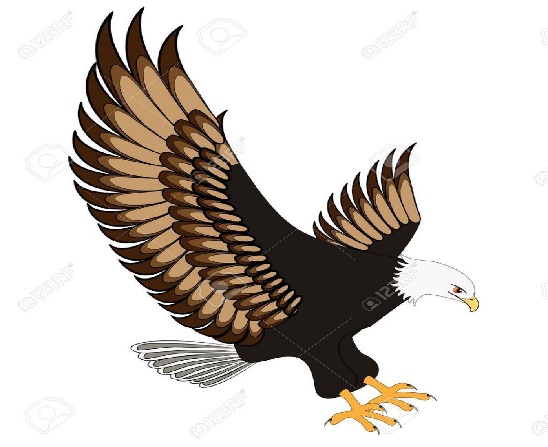 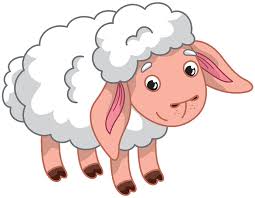 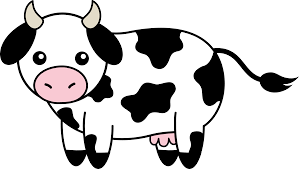 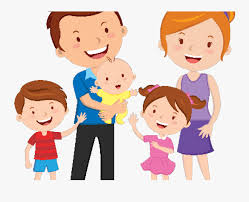 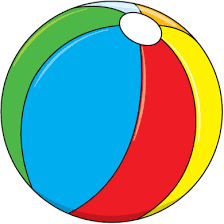 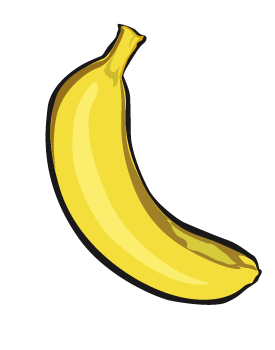 Sat 4= Priroda i društvo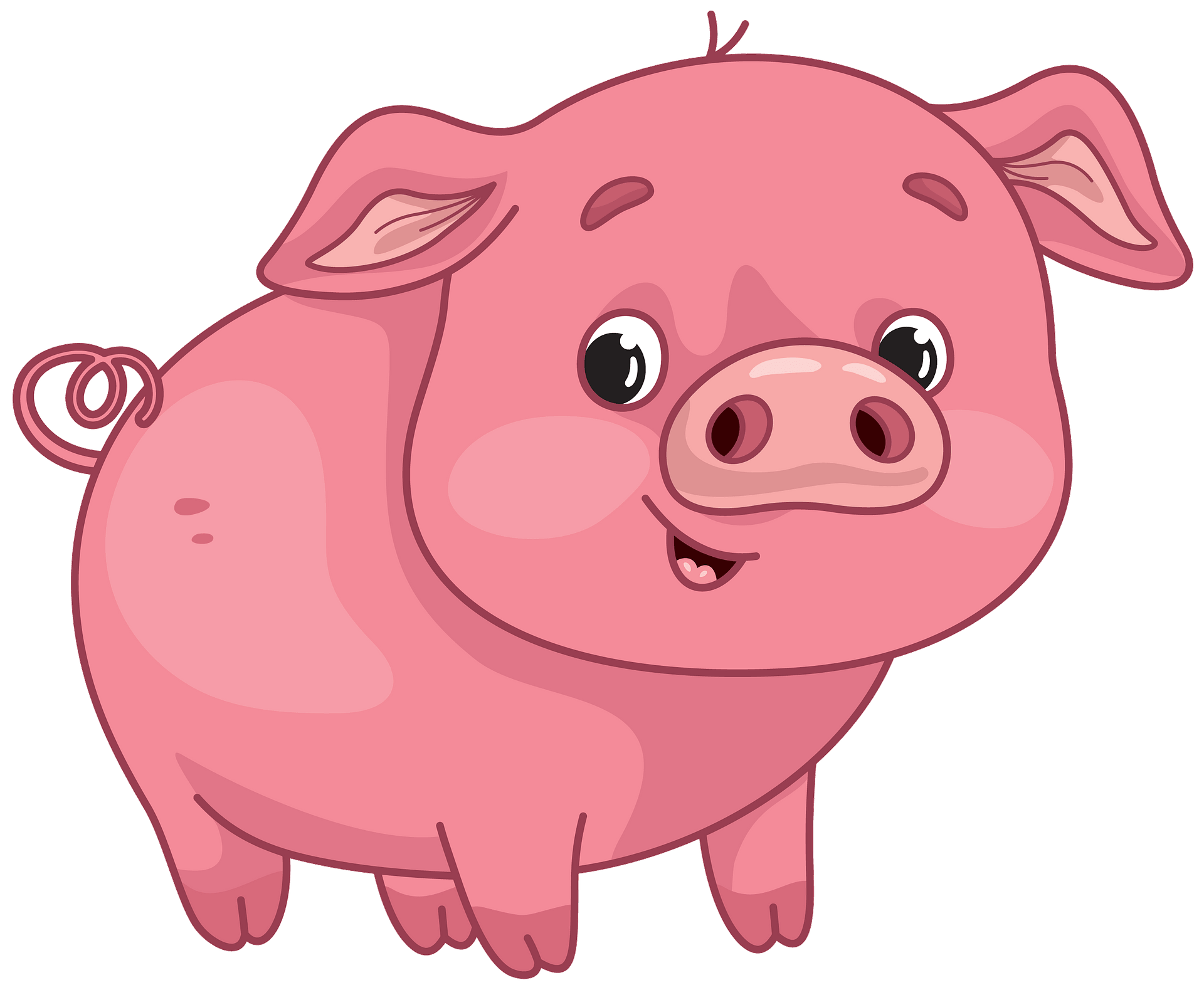 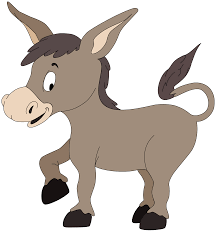 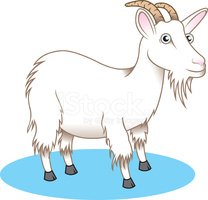 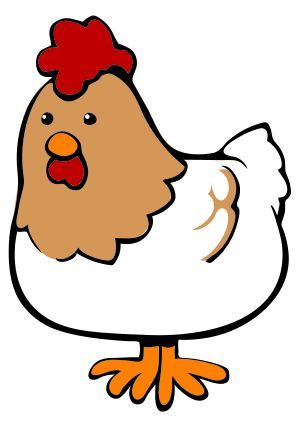 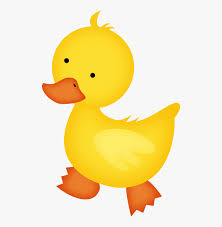 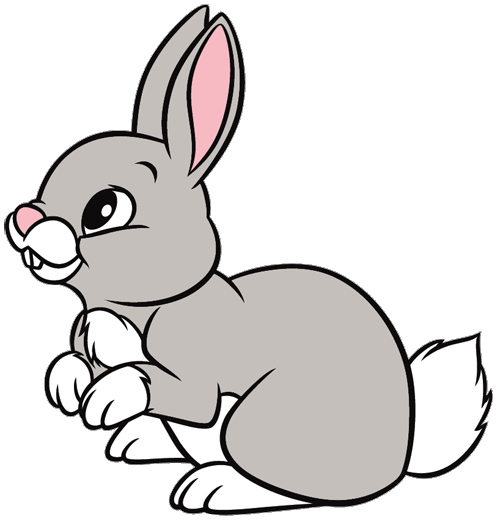 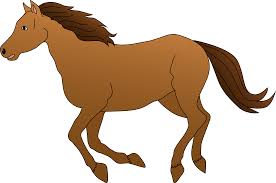 Sat 5= Hrvatski jezikZadatak 1.-Pronađi slovo A u riječima.Zadatak 2.-Pronađi slovo I u riječima.Zadatak 3.-Pronađi slovo O u riječima.NEBO                     KUĆA            IVAMAJA                      OKO             PISMO